ŽUPANIJA ZAGREBAČKADJEČJI VRTIĆ SVETA ANĐELA MERICI10000 ZAGREB, VLAŠKA 75GODIŠNJI PLAN I PROGRAMODGOJNO-OBRAZOVNOG RADADJEČJEG VRTIĆA SVETA ANĐELA MERICIZA PEDAGOŠKU GODINU2020./2021.URBROJ: 601-02/20-01-03KLASA: 251-669-02-20-01Zagreb, rujan 2020. g.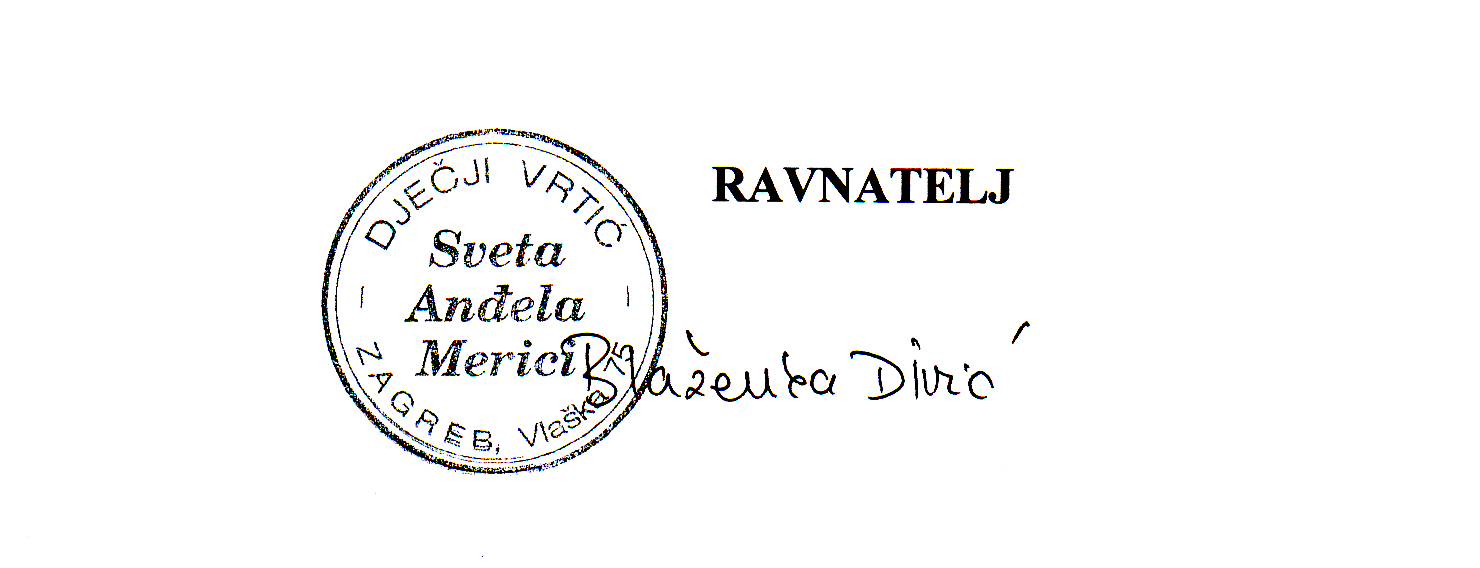 SADRŽAJSADRŽAJ										2ODLUKA										3UVOD											4Ustrojstvo rada								51.2. Struktura sati 2020./21.                                                                         71.3. Struktura sati odgojno-obrazovnih radnika za pedagošku godinu        2020./2021.                                                                                           71.4. Razrada zaduženja godišnje satnice odgojitelja         pedagoška godina 2020./2021.                                                              8Materijalni uvjeti rada							9Njega i skrb za tjelesni rast i zdravlje djece					9Odgojno-obrazovni rad							12Stručno usavršavanje								20Suradnja s roditeljima							22Suradnja s društvenim čimbenicima						22Vrednovanje programa							23Plan i program ravnatelja							24Zaključak								25Program rada stručnog suradnika psihologa, edukacijsko-rehabilitacijskog profila				26Na temelju članka 38. statuta Dječjeg vrtića Sveta Anđela Merici, Zagreb, Vlaška 75, Upravno vijeće Dječjeg vrtića na sjednici održanoj 30.09.2020.g., a uz prethodnu raspravu i zaključke odgojiteljskog vijeća (30.09.2020.g.) donijelo jeODLUKUKojom se usvaja Godišnji plan i program odgojno-obrazovnog rada Dječjeg vrtića Sveta Anđela Merici, Vlaška 75, Zagreb, za pedagošku godinu 2020./2021.             RAVNATELJ                                                  PREDSJEDNIK UPRAVNOG VIJEĆA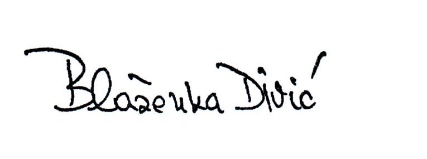 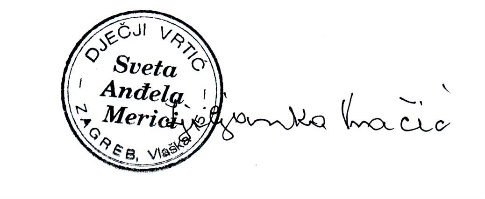 UVOD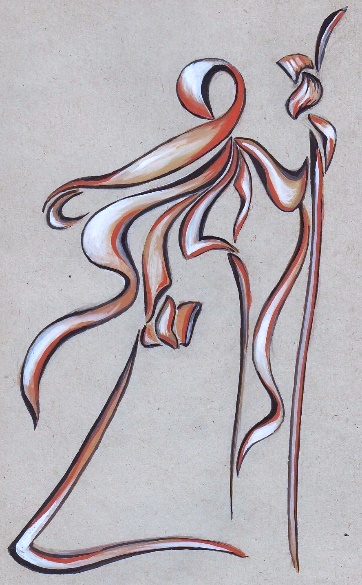 Dječji vrtić "Sv. Anđela Merici" ostvaruje program odgojno-obrazovnog rada u prostorijama samostana sestara uršulinki u Vlaškoj ulici br. 75., Zagreb.Plan i program dječjeg vrtića se temelji na Zakonu o predškolskom odgoju i obrazovanju, te svojim ustrojstvom regulira sve bitne zadaće usmjerene na osiguravanje optimalnih uvjeta za rast i razvoj djece predškolske dobi. Implementacija Zakona o predškolskom odgoju i obrazovanju dio je ovog Plana, temeljenog na humanističkom pristupu izvan obiteljskog odgoja u predškolskoj ustanovi koja prije svega zadovoljava sve djetetove potrebe, te je jasno usmjeren na cjelokupni djetetov razvoj.Nastojat ćemo i ove godine koja je obilježena borbom s pandemijom COVID19, i snažnim potresom koji je pogodio naš grad Zagreb, u skladu sa zahtjevima suvremene humanističko–razvojne koncepcije predškolskog odgoja te nadahnute karizmom naše utemeljiteljice sv. Anđele Merici pomoći cjelokupnom razvoju djece koja su nam povjerena. U odgojnom radu očekujemo i prihvaćamo suradnju roditelja, stručnih suradnika te društvenih i vjerskih čimbenika koliko to budu dopuštale prilike i odredbe HZJZ-a.USTROJSTVO RADADječji vrtić "Sveta Anđela Merici" svoju djelatnost obavlja u prostorijama našeg samostana, Vlaška 75, Zagreb. Redovitim desetsatnim programom, kao i desetsatnim programom katoličkog odgoja, obuhvaćamo dvadesetosmero djece. Djeca su u jednoj privremenoj mješovitoj skupini. Razlog tome je oštećenje većeg dijela prostorija vrtića tijekom potresa koji je pogodio Zagreb 22. ožujka 2020.g. Dok se vrtić ne sanira, imat ćemo samo jednu, privremenu, mješovitu skupinu. Zbog te teške situacije koja je uzrokovana potresom, morali smo smanjiti broj djece i odgojnih skupina, kao i broj djelatnika i stručnih suradnika. Stoga ove pedagoške godine nećemo imati stručni tim kakvog smo imali do sada. U procesu odgoja i obrazovanja će nam pomagati svojom stručnošću samo jedan stručni suradnik, psiholog rehabilitator Mirjana Grabar Kruljac. 	Program predškole će se provoditi s djecom koja su već uključena u redoviti plan i program Dječjeg vrtića. Imamo osmero djece obveznih predškolaraca koji će prolaziti program predškole s tri odgojiteljice: Anamarijom Premuž, Martinom Štivić i Anom Tupek.Tabelom br.1. donosimo popis imena odgojitelja u odgojnim skupinama:TABELA br. 1Rad započinjemo jutarnjim dežurstvom od 7 sati, a završavamo u 17 sati. U tabeli br. 2 prilažemo popis ostalih radnika koji svojim radom doprinose kvaliteti i zahtjevnosti cjelokupnog rada našeg vrtića.Tabela br. 2.Tabelom br. 3. donosimo pregled djece u privremenoj mješovitoj skupini:Pedagošku godinu smo započeli 01.9.2019. g. i završit ćemo je 31.08.2020. g. Od polovice srpnja do polovice kolovoza 2020.g. ćemo u dogovoru s roditeljima ostvariti kolektivni godišnji odmor. Tečaj stranog jezika, engleskog se neće provoditi do daljnjega prema preporukama HZJZ koje su izdane zbog pandemije COVID-a 19. Nećemo moći, do daljnjeg planirati niti ostvariti naše dosadašnje planove kao što su izleti s roditeljima i djecom, kazališne predstave, gostovanja u našoj ustanovi, kraće i sportske programe, zajednička slavlja, radionice... i sl., zbog propisanih mjera nadležnih institucija. 1.2. STRUKTURA SATI 2020./2021.1.3. STRUKTURA SATI ODGOJNO-OBRAZOVNIH RADNIKAZA PEDAGOŠKU GODINU 2020./2021.1.4. RAZRADA ZADUŽENJA GODIŠNJE SATNICE ODGOJITELJA  PEDAGOŠKA GODINA 2020./2021.MATERIJALNI UVJETI RADAOve godine planiramo započeti rekonstrukciju vrtićkih prostorija u sklopu samostana sestara uršulinki, Vlaška 75, Zagreb, koje su jako pogođene i oštećene u potresu 22. ožujka 2020.g. Sva materijalna sredstva će biti usmjerena prema obnovi ustanove. Financijske mogućnosti samog vrtića su vrlo skromne i male, i trebat će nam pomoć Države i Grada. Nadamo se da ćemo uskoro dobiti sve potrebne dozvole kako bi što prije krenuli s obnovom, i da ćemo dobiti financijsku pomoć bez koje nećemo moći. Ovim putem zahvaljujemo nadležnim institucijama koje će nam, nadamo se, i financijski pomoći. NJEGA I SKRB ZA TJELESNI RAST I ZDRAVLJE DJECEPrema preporukama HZJZ upućene dječjim vrtićima, nastojat ćemo djelovati u skladu s istima, savjesno i odgovorno, kako bi sačuvali zdravlje naše djece i svih djelatnika. Olakotna okolnost uprilikama koje su nas zadesile jest to što ove pedagoške, privremeno, imamo samo jednu mješovitu odgojnu skupinu dok nam se prostorije vrtića ne obnove nakon razornog potresa 22.3.2020. koji je pogodio naš grad. Stoga su nam propisane mjere lako ostvarive.Roditelje smo zamolili i obavijestili ih pute elektronske pošte i panoa vrtića:da ne dolaze u pratnji djeteta ako imaju simptome zarazne bolesti (npr. povišena tjelesna temperatura, kašalj, poteškoće u disanju, poremećaj osjeta njuha i okusa, grlobolja, proljev, povraćanje), ako im je izrečena mjera samoizolacije ili ako imaju saznanja da su zaraženi s COVID-19, da ne dovode dijete u ustanovu ukoliko: - ima simptome zarazne bolesti (npr. povišena tjelesna temperatura, kašalj, poteškoće u disanju, poremećaj osjeta njuha i okusa, grlobolja, proljev, povraćanje) - ima izrečenu mjeru samoizolacije - imaju saznanja da je zaraženo s COVID-19. da se prilikom ulaska u dječji vrtić dezinficirju postavljenim dezificijensom, te obavezno koriste masku za lice kada ulaze u ustanovu i za vrijeme kratkog boravka u ustanovi prilikom dovođenja i odvođenja djeceda se ne zadržavaju na hodnicima i ne ulaze u prostorije gdje borave djecada se priliko ulaska u vrtić zaustave na dezificijenskoj barijeri za cipeleda prije poslaka u vrtić izmjere temperaturu djetetu te istu zapišu u bilježnocu koju treba pokazati odgojitelji prilikom dovođenja djeteta u ustanovu, a u slučaju povišene tjelesne temperature ne smiju dovoditi dijete u vrtić, već se javljaju ravnatelju ustanove i izabranom pedijatru/liječniku obiteljske medicine radi odluke o testiranju i liječenju djetetaSavjesno ćemo provoditi i poštovati opće mjere sprječavanja širenja zaraze:Fizičko udaljavanje. poticati fizički razmak, koliko je to među malom djecom mogućepojačana osobna higijena djece, posebno higijena ruku te pomoći djeci usvojiti i steći rutinu redovitog pranja ruku tekućom vodom i sapunom. Ruke se peru prije ulaska u dnevni boravak skupine, prije i nakon pripreme hrane, prije jela, nakon korištenja toaleta, nakon dolaska izvana, nakon čišćenja nosa i kada ruke izgledaju prljavo. Za pranje ruku će se, kao i do sada, koristiti tekuća voda i sapun. U kupaonici će se u razini dječje visine staviti ilustracija koja prikazuje slikovito kako se pravilno peru rukeIpak, treba očekivati da će kod djece mlađe dobi biti određenih odstupanja u provedbi mjera uslijed specifičnosti i potreba pojedinih odgojno-obrazovnih procesa, njege djeteta te razvojnih značajki pojedinih dobi kao što su: − istraživanje prostora i predmeta koji okružuju dijete (u određenoj dobi stavljanje u usta ruku i predmeta), − znatiželja u odnosu na druge osobe/drugu djecu, − motorička nespretnost i nedoraslost, − potreba za kretanjem. Prostorije vrtića će se redovito dezinficirati, redovito prozračivatiS djecom će se boraviti na zraku kada god to vremenske prilike budu dopuštaleS djecom će se redovito provoditi tjelesne aktivnosti i u sobi dnevnog boravka i na zrakuObogatit ćemo jelovnik prema preporukama HZJZ; tj. djeca će imati puno voća, povrća, mliječnih proizvoda, cjelovite žitarice u jelovnicima, kvalitetno meso i ribu, a pazit ćemo na unos prerađenih masti, i unos šećera. Cilj nam je oznažiti imunitet djeteta, i očuvati ga jakim i stabilnim.Dostavu za potrebe ustanove preuzimaju nadležni radnici ustanove na vanjskim vratima, a ulaz je dozvoljen iznimno serviserima i ostalim službama čije usluge su neophodne (što uključuje dosljednu provedbu preventivnih i protuepidemijskih mjera poput provjere vode za ljudsku potrošnju, zdravstvene ispravnosti hrane i sl.) uz obveznu mjeru dezinfekcije ruku i po potrebi nošenja zaštitne maske i zamjenske obuće ili jednokratnih nazuvaka.  Svi djelatnici vrtića moraju prije i poslije radnog vremena mjeriti temperaturu i voditi evidenciju. Djelatnicima s povišenom tjelesnom temperaturom je zabranjen dolazak na radno mjesto kako ne bi bili u kontaktu s ostalim djelatnicima, niti s djecom. Djelatnici s povišenom tjelesnom temperaturom i/ili respiratornim simptomima odmah napuštaju radna mjesta. Ako djeca razviju simptome COVID-19 tijekom boravka u ustanovi, odgojitelji odmah obavještavaju roditelje/staratelja, koji u najkraćem roku trebaju doći po dijete. Djeca sa znakovima svih drugih zaraznih bolesti koje se prenose uobičajenim socijalnim kontaktom također ne dolaze u ustanovu. Poticanje i praćenje psihofizičkog razvoja djeceJedan od primarnih zadataka kojem želimo i ove godine posvetiti posvemašnju pažnju jest psihofizički razvoj svakog djeteta. Pospješivat ćemo ga:svakodnevnim planiranjem i provođenjem jutarnje tjelovježbemaksimalnim korištenjem vanjskog prostora za provođenje tjelesnih aktivnosti i boravak na svježem zrakuplaniranjem popodnevnog odmora - spavanjaevidentiranjem zaraznih bolesti i poduzimanjem mjera za sprečavanje širenja oboljenjaupoznavanjem djece s pravilnom i zdravom prehranompoticanjem odgojnih navika vezanih uz  higijenu i pravilnu ishranu djece praćenjem nabave živežnih namirnicasvakodnevnom ponudom svježeg sezonskog voća prihvaćanjem  normativa  koji dolaze  od Zavoda za zaštitu zdravljaSanitarno-higijensko održavanje vrtićaKvaliteti i stabilnosti dječjeg zdravlja pridonosit ćemo:upotrebom dezinfekcijskih sredstava te kontrolom pravilnosti čišćenja prostorija i igrališta provođenjem redovite dezinsekcije i deratizacije prema propisanim standardimaodržavanjem higijene didaktičkih sredstava i ostalih igračaka koje su djeci svakodnevno na raspolaganjusvakodnevnim pokrivanjem pješčanika  neposredno nakon odlaska djece iz vrtićaprovođenje HACCAP-a u svim prostorijama Dječjeg vrtića, a posebno u prostorijama gdje se priprema hrana i svakodnevno kuhaODGOJNO-OBRAZOVNI RADVrtić je u svom kurikulumu odredio slijedeću viziju i misiju:VIZIJAVrtić čiji će identitet biti prepoznatljiv po življenim kršćanskim, a posebno obiteljskim vrijednostima, u kojem će svi sudionici biti otvoreni kreiranju i usavršavanju odgojno-obrazovnih ciljeva, integraciji novih pedagoških ideja te cjeloživotnom obrazovanju svojih djelatnika.MISIJA Biti vrtić čiji se odgojno-obrazovni rad temelji na  kršćanskom vrijednosnom sustavu, a njegova  kvaliteta odnosa i okruženja potiče cjeloviti odgoj djeteta, njegovu osobnu izgradnju, prihvaćanje drugoga, poštivanje različitosti, stvaralaštvo te razvoj kompetencija za cjeloživotno učenje. Dječji vrtić Sveta Anđela Merici, Vlaška 75, Zagreb, provodi program izvan obiteljskog odgoja i obrazovanja djece predškolske dobi nadahnjujući se karizmom svete Anđele Merici, utemeljiteljice sestara uršulinki. Osnivač Dječjeg vrtića Sveta Anđela je Hrvatska Provincija Uršulinki Rimske Unije, Vončinina 1/1, Zagreb. U evanđeoskom ozračju slobode, ljubavi i istine želimo:odgovoriti na temeljnu potrebu svakog čovjeka za Bogom odgojiti dijete za ljubav prema Bogu i čovjekuindividualnim pristupom djetetu pomoći njegov cjelokupni razvojpomoći obiteljima u odgoju djece Kako bi mogle ostvariti našu misiju potrebna je trajna formacija odgojiteljica u duhu svete Anđele Merici, stoga redovito organiziramo susrete, predavanja, seminare, duhovne obnove i hodočašća s ciljem dubljeg upoznavanja lika i karizme svete Anđele Merici.Sukladno viziji i misiji u ovoj pedagoškoj godini globalni cilj  je usmjeriti odgojno-obrazovni proces  ka otkrivanju ljepote Božjeg stvaralačkog čina u prirodi  i čovjekove uloge u njemu, kroz prizmu međusobne solidarnosti.STRATEGIJE RADAVrtićkim kurikulumom podići autonomiju vrtića temeljenu na vizijskom i misijskom opredjeljenjuOsigurati dovoljno edukacija za odgojitelje i stručne suradnike s ciljem podizanja kvalitete i kulture vrtićaOsigurati razmjenu dobrih iskustava iz prakse (na razini katoličkih vrtića RH) te suradnju  s drugim  predškolskim ustanovamaPotaknuti veći broj programa unutar vrtića Jačati stručnost odgojno-obrazovnih djelatnika i njihovu veliku odgovornostProjektnim planiranjem uključiti širu zajednicu i roditeljePEDAGOŠKA DOKUMENTACIJAPedagoška dokumentacija koja će se voditi u vrtiću sukladna je Pravilniku o obrascima i sadržaju pedagoške dokumentacije i evidencije o djeci u dječjem vrtiću (NN,83/2001) te preporučenim novim oblicima dokumentiranja procesa iz NOK-a, a čine je: Redovita pedagoška dokumentacijarazvojna mapa djeteta, mapa stručnog usavršavanja odgojitelja, foto i audio zapisi i video snimke pojedinih dijelova procesa, projekata i sl. Također bilježiti će se i važne odluke i timski rad vezan za pojedine segmente procesa u vrtiću, kao i vrednovanje procesa od strane sudionika istog.ZADAĆEOva kalendarska godina donijela nam je puno promjena u mnogim područjima života što se izravno odrazilo i na dobrobit djece. U tim izvanrednim okolnostima došle su do izražaja mnoge zabrinutosti na svim razinama (vrtić, roditelji, djeca) koje su rezultirale nastojanjima vrtića u tome kako što bolje zaštititi djecu i pružiti psihološku i drugu pomoć roditeljima i djeci. Aktivirali smo mnogo novih resursa (mrežne stranice, društvene mreže, rad na daljinu) kojima smo nastojali održati kontinuitet odgoja i obrazovanja (i samih zadaća) u periodu dok djeca nisu mogla biti u vrtiću. Izgledna je situacija da ćemo i u ovoj pedagoškoj godini 2020/21 dijelom nastaviti tu praksu nadajući se da će ipak većina odgojno-obrazovnog procesa proteći u normalnoj organizaciji. Stoga će i naše opće, kao i posebna zadaća biti usmjerene na one zadatke koji će pratiti dječje potrebe, njihova prava, epidemiološke preporuke i one oblike suradnje koji će biti moguće ostvariti.OPĆE ZADAĆE:
U odnosu na dijeteDoprinositi cjelovitom razvoju djeteta (tjelesni i psihomotorni, duhovni, socio-emocionalni, spoznajni i razvoj govora, komunikacija, izražavanje i stvaralaštvo)Pomoći djetetu u prevladavanju adaptacijskih teškoća, posebice u periodu nakon izolacije ili dužeg prekida u dolasku u vrtićČuvati dječje zdravlje, povećati otpornost na nepovoljne uvijetePoticati preventivnu zdravstvenu zaštitu djecePoticati provođenje općih i posebnih mjera za sigurnost djetetaPoticati primjerene oblike emocionalnih i socijalnih veza i odnosa optimalnim reakcijama djece u određenim nepovoljnim životnim situacijamaOmogućiti djeci da dobiju pravovremene informacije, primjerene njihovoj dobi i zrelosti,  o koronavirusu štiteći ih pri tome od straha ili zabrinutosti a pružajući im pri tom odgovarajuću  podrškuProvoditi kurikulum vrtića, njegovu misijuPoštivati prava djeteta u svim aspektima njegova životaOsigurati osobnu, obrazovnu, emocionalnu i socijalnu dobrobit djetetaPoticati i razvijati dječje kompetencijePodržavati dječju inicijativu, radoznalost i inovativnostProvoditi cjeloviti odgojno-obrazovni proces temeljen na kršćanskim vrijednostimaStvarati poticajno okruženje u kojem će djeca moći zadovoljiti svoje individualne potrebe i posebne potrebe, vodeći računa o sigurnosti djetetaUčenje djece opuštajućim aktivnostima kao preventivi koja ih potiče da se opuste i pronađu mir (posebice u stanjima nesigurnosti i zabrinutosti zbog Covid situacije)Poticati komunikaciju na materinjem jeziku njegujući dijalekte i potičući dječje stvaralaštvoRazvoj svih oblika stvaralaštvaU odnosu na odgojitelje:Pratiti i unapređivati higijensko-epidemiološke i zdravstvene uvjete unutarnjeg i vanjskog prostora i opremeProvoditi pripremu djece za školu u sklopu redovnog programaOmogućiti fleksibilnost odgojno-obrazovnog procesaPoticanje svih oblika evaluacije procesaRaditi na dokumentiranju procesaPlaniranje, programiranje i praćenje odgojno-obrazovnog rada sukladno oblicima i organizaciji u funkcioniranja vrtićaU odnosu na roditelje:Pomno pripremati različite oblike suradnje s roditeljima, posebice rad na daljinu-ukoliko to zahtjeva epidemiološka situacijaUključivati roditelje u odgojno-obrazovni proces-sukladno mogućnostima (preferirati doprinos putem rada na daljinu- osmisliti načine)Povezati se sa stručnim i društvenim čimbenicima u neposrednom okruženju, posebice u kriznim situacijamaRazvijati savjetodavni rad s roditeljima - radom na daljinuPOSEBNA ZADAĆA :Svakodnevnim organiziranim boravkom na zraku pozitivno utjecati na cjelokupan psihofizički razvoj djeteta uvažavajući sve aspekte zaštite, otpornosti i sigurnosti.organizacijski, sadržajni, pedagoško-psihološki i didaktičko-metodički aspektDječji razvoj je fleksibilan proces koji se zbiva u socijalnom kontekstu i kroz njega se prelamaju nasljedni i okolinski utjecaji sa osobnim aktivitetom djeteta koji uključuje sve akcije na motoričkom i mentalnom planu, a koje su pak nužne za intelektualni, senzo-motorni, socio-emocionalni i duhovni razvoj.  Postoje različiti oblici igara koje uključuju tjelesne aktivnosti koje pozitivno utječu na dječje zdravlje, a one ne isključuju poticajno okruženje koje nije samo vezano za sobu dnevnog boravka. Unutarnji i vanjski prostor ne treba promatrati kao dva odvojena prostora već kao jednu integriranu cjelinu čiji se dijelovi međusobno nadopunjuju.Organizirani boravak djece na otvorenom je dio uobičajenih svakodnevnih aktivnosti u sva četiri godišnja doba i planira se u skladu sa vremenskim prilikama i ovisno o dobi djeteta. U ovo vrijeme pandemije Covid 19 taj boravak dobiva novu dimenziju koja se treba prvenstveno očitovati u jačanju dječjeg imuniteta i otpornosti. Igrajući se na otvorenome djeca pokazuju svoju prirodnu radost i radoznalost koja onda rezultira osjećajem zadovoljstva, sreće, sigurnosti i bolje otpornosti na krizne situacije koje pandemija sa sobom nosi (izolacija i socijalna distanciranost u zatvorenom prostoru). Djeca rado sudjeluju u organiziranim sportskim aktivnostima putem kojih jačaju samopouzdanje, razvijaju spretnost, brzinu, snagu i preciznost. U neposrednom kontaktu sa zemljom, kamenjem, lišćem oni razvijaju taktilnu percepciju koja je  jedna od temeljnih iskustava učenja. Kroz osjetljive receptore u koži, osjetom dodira, oni dolaze do spoznaja. Od onih o zakonitostima i promjenama u godišnjim dobima, znanjima o biljnom i životinjskom svijetu, prirodnim fenomenima do onih o sebi samima. Priroda je kompleksna i hrani sva osjetila: dodira, ravnoteže, pokreta, vida, sluha, njuha i okusa. Otkrivajući ljepotu prirode i brinući se o njoj djeca razvijaju zahvalnost i jačaju povjerenje. U vanjskom prostoru djeca imaju više prostora i slobode za razvoj simboličkih igara koje uvjetuju bolju suradnju djece međusobno, smanjuju sukobe i lakše pomiču granice svojih sposobnosti. No isključivo samo otvoreni prostor vrtićkog igrališta nije dovoljan sam za sebe da bi svakodnevno bio jednako poticajan i kreativan za dijete. No treba se voditi osnovnim kriterijem da ne sputava dječju potrebu za kretanjem. Uz osnovnu podjelu na prostor za prostor za penjanje, kopanje, igru pijeskom i vodom, vodeni zid, glazbeni zid, prostor za vožnju. Bilo bi dobro da sadržava i mali dječji vrt za sađenje biljaka i promatranje njihova rasta, sjenoviti prostor za odmor i mirne igre. Taj mirni prostor može biti prostor za istraživanje ili za likovne aktivnosti. Onaj otvoreniji dio igrališta može poslužiti za poticajne organizirane oblike kretanja, pokretne i tradicijske igre, ostale kreativne igre i igre s pjevanjem koje se najčešće izvode u pokretu. Naravno, sukladno epidemiološkim preporukama, treba izbjegavati one koje traže blizak fizički kontakt i čine ugrozu sigurnosti djeteta. Igrama u prirodi i u vanjskom prostoru vrtića djeca, osim što su tjelesno aktivna: promatraju, uspoređuju, opisuju, klasificiraju, mjere, komuniciraju i uče. Zanimljivim igrama, kretanjem i svakodnevnim aktivnostima na zraku jačamo djetetov integritet, stimuliramo rast i razvoj, potičemo usvajanje pozitivnih stavova prema sportu i kretanju te općenito prema zdravom načinu života. U odnosu na dijete:Zadovoljiti dječju potrebu za zabavom, pripadanjem, moći i slobodomOmogućiti djetetu aktivno promatranje vanjskog svijeta koji ga okružuje i u tom kontekstu zadovoljiti njegovu potrebu za pokretom i kretanjem i slobodnom izražavanju doživljaja Zadovoljavanje dječje potrebe za upoznavanjem predmeta, sprava, njihovu namjenu, osobine (oblik, težina, čvrstoća) jer će na taj način pokretati misaone procese, razvijati pamćenje, maštu i stvaralačke sposobnostiPrateći dječje interese uključiti ih u uvođenje promjena u vanjsko uređenje prostoraPobuđivati dječju znatiželju na zajedničko istraživanje (s odgojiteljima) i učenje, zabavljajući se i uživajući u zajednički provedenim aktivnostimaU odnosu na odgojitelje: Zadovoljiti unutarnje i vanjske čimbenike organizacije tjelesnog vježbanja Tematski planirati i modificirati one sadržaje koji će podržati jačanje dječjeg organizma, čineći ga otpornijim na bolestiKoristiti u radu tradicijske igre s pjevanjem jer se one baziraju na igri, mogu se izvoditi na otvorenom prostoru (izbjegavati one koje traže bliski kontakt) i neizmjerno raduju djecu. Birajući takve sadržaje njeguje se i vrijedno tradicijsko nasljeđe.Učenje opuštanju kao preventivne metode koja putem tjelesnih aktivnosti donosi djetetu mir u stanjima uznemirenostiU kontaktu s prirodom poticati djecu da izvode pokrete koje ne mogu u zatvorenom prostoru vježbajući ravnotežu, preskakivanje, penjanje, balansiranje na smanjenim površinama Organizirati stručne aktive koji tematski prate posebnu zadaću (motorika, igre na otvorenom, materijalno organizacijski kontekst vanjskog prostora Unapređivati osobnu praksu u planiranju  i organizaciji boravka na zrakuPoticanje svijesti svih djelatnika na osobnu odgovornost pri ostvarivanju zadaćeU odnosu na roditelje:Održavanje komunikacije putem on-line grupaPoticati individualne razgovore tijekom kojih dati roditeljima uvid u fotografije, dječje radove, anegdotske bilješke…)Kreirati sadržaj (fotoalbuma, videa, materijala i stručnih članaka, kvizova) na ciljanu temu minimalno jednom mjesečno s ciljem omogućavanja roditeljima uvid u odgojno-obrazovni rad skupineIzložbe dječjih radova u vanjskom prostoru i virtualnoPo potrebi kreirati ankete za roditelje s ciljem evaluacije rada i suradnjeSADRŽAJI I AKTIVNOSTISve aktivnosti moraju biti usklađene sa djetetovim sposobnostima i mogućnostima i uz osluškivanje dječjih interesa. Planiranje mora poštovati vremenske okolnosti, specifičnosti i obilježja godišnjih doba kao i preporuke HZJZ i Ministarstva znanosti i obrazovanja vezanih za pandemiju. Naravno da veliku odgovornost u prosudbi i organizaciji imaju odgojitelji koji situacijski i fleksibilno djeluju pri svakodnevnom planiranju rada.Igre  na otvorenom mogu sadržavati sljedeće poticaje i aktivnosti: Igre oblikovanja (Letimo krilima, plivamo u vodi, skijamo na snijegu, motamo klupko, hodamo kao patke, hodamo kao divovi ili patuljci..... 2000 tisuće igara, Mladen Koritnik)Igre disanja (Otpuhujemo balončiće koji lete, gasimo svijeću, pušemo kao vlak, zujimo kao pčele...)Igre ravnoteže (Šetamo uskim puteljkom, prelazimo mostom preko rijeke...)Igre hodanja i trčanjaIgre skakanja i preskokaIgre kotrljanja, bacanja i gađanjaIgre dizanja i nošenjaIgre savitljivosti i snageIgre ritmaIgre reda i disciplineIgre vještina (školica)Igre loptomJutarnje tjelovježbe prije doručka Elementarne igrePrilagođeni satovi tjelesne i zdravstvene kultureMikro-predasi u tijeku dana (Metodika tjelesne i zdravstvene kulture u predškolskom odgoju, Vladimir Findak)Igre s pjevanjemTradicijske igre (“Sad se vidi, sad se zna”, Goran Knežević, Ethno)Igre i vježbe opuštanja (“Putovanje u tišinu”, Srebot, Menih, Ostvarenje)Priče u pokretu (Jezične igre za velike i male, Velički-Stanić)Senzoričke priče (Sensory stories for children and teens with special educational needs, Joana Grace) uz kombinaciju pokretaSenzomotoričke sprave u vanjskom prostoruKreativne igre vani, NTC učenje (Dođi igrajmo se vani (S.Lohf, R.B. Korfer, A.Stollenwerk)Društvene igre na podu (Kružić-križić, školica, šah)Igra tržniceDidaktički materijal od prirodnih elemenata u službi učenja vaniIzrada poligona (prometna sredstva)Odgojitelji se mogu koristiti i popisom igara “Malih sportaša” iznesenih na stručnom skupu.Preporuča se i Il manuale dei giachi all aperto, u prijevodu Mali priručnik za igre na otvorenom.STRATEGIJE RADA I KONTEKSTI REALIZACIJEOtvoreni didaktičko-metodičkim sustav koji djeci i djelatnicima u odgoju i obrazovanju omogućuje slobodu u izboru sadržaja, metoda i oblika rada je preduvjet razvoja kreativnog mišljenja, autonomije i odgovornosti. Pri tom je zadaća odgojitelja pružati odgovarajuće poticaje i inicijativu za suradničko učenje i cjeloviti razvoj. Odgojitelj svoj odgojno-obrazovni rad i unapređivanje istoga mora započeti prepoznavanjem, otkrivanjem i osvještavanjem svog odgojnog pristupa, tj. stvarne kvalitete svog rada s djecom, što je moguće postići jedino kontinuirano istražujući i preispitujući svoju odgojnu praksu, raspravljajući o njoj s kolegicama i timom, tj. stvarajući i oblikujući zajedničku teoriju odgoja koja proizlazi iz odgojne prakse. Posebice se ona mora preispitivati u promijenjenim uvjetima rada koji nas očekuju.Prostorno-materijalni kontekst:Pravilno strukturirani prostor omogućuje djetetu slobodu kretanja i odabira poticaja, igara i aktivnosti. Ove pedagoške godine taj prostor uz slobodu i poticajnost naglašava i sigurnost zbog epidemioloških mjera, zato u kreaciji prostora treba se rukovoditi Uputama HZJZ i Ministarstva znanosti i obrazovanja koje definiraju koji se materijali mogu koristiti i u kojim uvjetima.Također prema preporukama, a i u skladu sa posebnom zadaćom, dio centara se može povezati s otvorenim prostorom.Vremenski kontekst: Organizacija vremenskog konteksta je fleksibilna u smislu usklađivanja djetetovih potreba, interesa, njegovog biološkog ritma i rutine koju zahtjeva organizacija rada u vrtiću. No on treba biti prilagodljiv i epidemiološkoj situaciji i preporukama relevantnih tijela. (Promjene u sudjelovanju roditelja u prilagodbi i organizaciji što većeg boravka djece vani na zraku).Komunikacijski kontekst: U svrhu poticanja cjelovitog razvoja kao temelja razvoja kompetentnog djeteta, odgojitelj treba razvijati i njegovati empatijom vođenu komunikaciju s djetetom, i verbalnu i neverbalnu. Uvažavajući sigurnost svakog djeteta odgojitelj treba biti djetetu emocionalno dostupan, i komunicirati s njim na način da mu pruža osjećaj ohrabrenja i podrške, prijateljstva i povjerenja. Komunikacija treba biti jasna s porukom sigurnosti. U komunikaciji s odraslima (roditelji i ostali djelatnici vrtića) treba se također rukovoditi onim uputama koje tu komunikaciju fizički čine sigurnom a to su maska i socijalna distanca. POSEBNI PROGRAMI I KRAĆI PROGRAMI KOJIMA JE OBOGAĆEN PRIMARNI PROGRAMPROGRAM KATOLIČKOGA VJERSKOG ODGOJA DJECE RANE I PREDŠKOLSKE DOBIU skladu s ciljevima cjelovitog odgoja djeteta rane i predškolske dobi Programom želimo njegovati i razvijati religioznu dimenziju djeteta, osposobljavajući ga, primjereno njegovoj dobi, za otkrivanje, prihvaćanje i življenje autentičnih vrednota Evanđelja u odnosu na sebe, drugoga te na poseban način Boga.Vodeći računa o djetetu kao cjelovitom biću te da je religiozna dimenzija konstitutivna njegovu biću, a istodobno poštujući njegov doživljaj svijeta kao cjeline, vjerski odgoj nije izdvojen iz odgojno-obrazovnog rada, već je ta dimenzija njegov bitan sastavni dio. U oblikovanju Programa vodit će se briga o njegovoj fleksibilnoj dimenziji koja mora odgovarati potrebama djeteta, istodobno potrebama roditelja te, naravno, mogućnostima vrtića. Rad samog Programa neće remetiti uobičajenu organizaciju (vrijeme za boravak na zraku, odmor, prehranu i aktivnosti djece) i naravno neki dijelovi Programa se u postojećoj epidemiološkoj situaciji neće moći realizirati na način kao do sada. Tu posebice mislimo na suradnju s roditeljima i vanjskim institucijama (sveta misa, blagdanske radionice, posjete crkvama, svetištima, hodočašća)PROGRAM PREDŠKOLEProgram rada predškole za djecu koja su već polaznici vrtića ostvariti će se u okviru redovitog rada vrtića u jednoj pedagoškoj godini, u trajanju od 1.listopada tekuće godine do 31.svibnja.SURADNJA S RODITELJIMA Obitelj je temeljna društvena zajednica, a pitanje primarne socijalizacije i učenja djece u ozračju suvremenih kretanja od opće je važnosti za društvenu zajednicu. Dječji vrtić je mjesto susretanja i dijaloga, koje bi trebalo pružiti čitav spektar primjerenih, i potrebama suvremenih obitelji, prilagođenih oblika komunikacije, kako bi djeca mogla odrastati u suradničkom okruženju. U okviru profesionalnog diskursa sve se češće govori o potrebi učestalije refleksije i bolje komunikacije kroz nove i primjerenije sadržaje usmjerene na djetetov napredak. Posebice je to nastojanje aktualno danas zbog  specifičnih životnih uvjeta u kojima danas obitelji žive i s druge strane oblicima komunikacije koji su fizički dozvoljeni u vrtiću. Zato promišljanje o novim oblicima zajedništva i suradnje predstavlja novi profesionalni izazov na svim razinama.PEDAGOŠKA DOKUMENTACIJA Propisana dokumentacija obuhvaća: Knjigu pedagoške dokumentacije odgojne skupine (s razrađenim orijentacijskim planom i programom odgojno-obrazovnog rada za određeno razdoblje, tjednim planovima i programima odgojno-obrazovnog rada, dnevnikom odgojno-obrazovnog rada, zajedničkim aktivnostima djece i odraslih, bilješkama o radu s roditeljima, suradnji s članovima stručnog tima te vrednovanje ostvarenog plana i programa za navedeno razdoblje), Osim propisane dokumentacije, odgojitelji će dokumentirati odgojno – obrazovni proces i na sljedeće načine: -dokumentirati razvoj djeteta (obrazac inicijalnog intervjua, liste praćenja prilagodbe, bilješke o napredovanju svakog djeteta u odnosu na usvajanje vježbi, etnografske i anegdotske bilješke, foto-zapisi, video-zapisi, liste praćenja razvoja prema razvojnim područjima, razvojni portfolio djeteta: crteži, fotografije djeteta u radu), dokumentaciju o osobnom stručnom usavršavanju i profesionalnom razvoju (razvojna mapa odgojitelja pripravnika, album)STRUČNO USAVRŠAVANJEOdgojno-obrazovna praksa, a samim time i kurikulum koji iz nje izranja, treba biti rezultat težnji svih djelatnika vrtića da se ‘razvoj odgojno obrazovne prakse i kurikuluma vrtića događa paralelno s razvojem novih vrijednosti, razumijevanja i znanja odgajatelja i drugih djelatnika vrtića, za što im je potrebno osigurati kontinuirani profesionalni razvoj’ (Nacionalni kurikulum za rani i predškolski odgoj i obrazovanje, 2015.) Taj razvoj uvijek prati aktualne potrebe stoga će u ovoj pedagoškoj godini uz sve ostale aktualnosti sadržavati i one koje se odnose na specifičnost djelovanja u pandemiji.CILJ: Promišljanje novih i suvremenih načina i osiguravanje uvjeta za daljnje stručno usavršavanje odgojitelja, stručnih suradnika i ostalih radnika. BITNE ZADAĆE: podržavanje razvoja osobnih potencijala i jačanje stručne kompetencije odgojitelja i stručnih suradnika kroz edukacije, iskustveno učenje i timski rad na istraživanju  i unapređivanju odgojne prakseOrganizirati stručne aktive koji tematski prate posebnu zadaću (motorika, igre na otvorenom, materijalno organizacijski kontekst vanjskog prostora) osvještavanje značenja grupne refleksije o odgojno-obrazovnom radu i senzibilizacija odraslih za razvijanje zajedničkog rasta i učenjapoticanje kontinuiranog izgrađivanja prepoznatljive kulture vrtićaosnažiti svoj profesionalni rad ugodnim emocijama kao predispozicijama za lakše nošenje sa kriznim situacijama (korona i potres)TEME : seminari iz Kataloga Agencije i Ministarstva znanosti i obrazovanjaZaštita i sigurnost na radu- zdravstvena voditeljicaPreporuke za postupanje u kriznim situacijama, psihologVrtićko okruženje usmjereno na dijete, pedagogJesenska katehetska škola za odgojitelje u vjeri, AZOO i NKU-HBKJačanje duhovnog imuniteta (sv. Pavao: 'Sve mogu u Onom koji me jača!' (Fil 4, 13) , svećenikTEME INDIVIDUALNOG STRUČNOG USAVRŠAVANJA:ANAMARIJA PREMUŽ:	„Zajedništvo u izazovima pandemije“MARTINA ŠTIVIĆ:	„Danski odgoj i igre na danski način“ANA TUPEK:	„Komunikacijske vještine odgojitelja“BLAŽENKA DIVIĆ:		“Gdje je Bog u doba koronavirusa?“ (John C. Lennox)	Stručno usavršavanje na razini Ustanove će se odvijati svaki mjesec, i to na neiscrpne teme Anđeline pedagogije po kojoj je vrtić Sveta Anđela Merici kao takav prepoznatljiv i privlačan. Za njegovo provođenje i realizaciju je odgovorna s. Elvira Krišto, sestra koja je od Osnivača dobila misiju: „Formaciju naših odgojiteljica u duhu svete Anđele Merici“.  TEMA FORMACJE ODGOJITELJICA U DUHU SV. ANĐELE/  Pedagoška godina 2020/21  /„NA PUTU  POVJERENJA  SA  SVETOM  ANĐELOM“Podteme:Povjerenje i pouzdanje u BogaPovjerenje u djecu koju odgajamPovjerenje i samopuzdanje u emocionalnom sazrijevanju djetetaCILJ: Jačati povjerenje u Boga i u sebe da bih mogla hrabriti djecu koju odgajam da rastu u povjerenju i samopouzdanjuZADACI:Jačati svoje povjerenje na izvoru Božje riječiPrimjenjivati savjete svete Anđele  koji me hrabre na putu povjerenjaPovjeravati djeci konkretne zadatke za iskustva povjerenjaSurađivati s roditeljima dijeleći s njima dječje izričaje samopouzdanjaSURADNJA S RODITELJIMAS ciljem što bolje realizacije cjelokupnog odgojno-obrazovnog procesa i cjelovitog razvoja djeteta nužna je usklađenost odgojnih nastojanja vrtića i roditelja. Ove pedagoške godine, suradnja s roditeljima će biti pravi izazov, s obzirom na propisane mjere zbog pandemije virusa COVID-19. Suradnju ćemo ostvarivati putem elektronske pošte tako što ćemo roditelje informirati o događanjima u vrtiću, planiranim aktivnostima... obaviještavat ćemo ih ot napretku i razvoju djece, slat ćemo im fotografije s pojedinih aktivnost, podijeliti s njima anegdote vezane uz njihovo dijete... Omogućiti roditeljima da nam i oni pute elektronske pošte pošalju svoje sugestije, prijedloge, ideje... Svi dosadašnji oblici koji uključuju zajedništvo, druženja, izlete, slavlja, hodočašća, radionice... se odgađaju do daljnjega.SURADNJA S DRUŠTVENIM ČIMBENICIMAOtvorene smo za svaku vrstu suradnje sa svim društvenim čimbenicima kojima je primarna zadaća skrb za skladan rast i odgoj djeteta. Posebno ovdje ističemo važnost suradnje sa:Ministarstvom znanosti i obrazovanjaAgencijom za odgoj i obrazovanjeGradski ured za obrazovanjeZavodom za unapređenje školstva i predškolskih ustanovaUčiteljski fakultet Zavodom za zaštitu zdravljaUpute i smjernice našeg nadbiskupa te naših redovničkih poglavaraPovjerenstvom za predškolski odgoj pri HUVRPPovjerenstvom za vjerski odgoj u predškolskim i školskim ustanovamaHumanitarnim udrugama Hrvatski CaritasVREDNOVANJE PROCESAVrednovanje Godišnjeg plana i programa biti će kvalitativno i kvantitativno kroz zapise i  završne upitnike te vrednovanje: djeca (postignuća na razvojnim područjima prezentirana roditeljima)odgojitelji (radni dogovori, izvješće)stručni suradnici u vrtiću, ravnateljica (protokoli praćenja, zajednička valorizacija procesa)Roditelji (ankete, upitnici, planirani termini za individualne razgovore)nadležne institucije (MZO, AZOO, NKU-HBK)Važan element kvalitete činiti će i osposobljenost svih sudionika odgojno-obrazovnog procesa za stalnu i kvalitetnu samoprocjenu stoga će i stručni aktivi, na tu temu, biti provedeni u vrtiću. Kvalitetu vrtića odražavati će, uz međurelacijsku povezanost čimbenika, njezina kurikulumski određena prepoznatljivost, okruženje u vrtiću, odnosi, kvalitetna komunikacija te njezin vrijednosni sustav.GODIŠNJI PLAN RAVNATELJATijekom ove pedagoške godine, 2020/21 kao ravnatelj, planiram slijedeće:Zalagati se za što skoriju rekonstrukciju i obnovu vrtića koji je stradao u potresu 22.3.2020.g. kako bi se u njega vratio život, kako bi ga ponovno ispunio smijeh djece, kako bi vratili broj djece, odgojnih skupina, stručnih djelatnika... koji smo imali prije potresaKontinuirano raditi na sebi, te nastavak izgradnje dobrog ravnatelja, tj. rukovoditelja odgojno-obrazovne ustanove, pozitivnog i pravednog autoriteta koji potiče, ohrabruje, savjetuje, motivira...pomoći odgojiteljima i roditeljima u provedbi odgojne metode sv. Anđele Merici koju suvremeni pedagozi nazivaju pretečom moderne pedagogije, a to je individualni pristup svakoj osobi s poštovanjem i ljubavlju.Nastaviti raditi na stručnom usavršavanju, unutar Ustanove, djelatnika-odgojitelja, u duhu svete Anđele Merici, kako bi odgajale djecu koristeći pedagoške metode sv. Anđelesvakodnevno kontaktirati s odgojiteljicama i djecom, osluškivati i pratiti napredak kao i eventualne zapreke u ostvarenju postavljenih zadatakapoticati permanentno stručno usavršavanje i duhovni napredak odgojiteljica i cijelog kolektiva poticati odgojitelje na suradnju i timski rad, te bdjeti nad provedbom Godišnjeg plana i programa, posebno odgojno-obrazovnih zadataka i ciljevapoticati na suradnju i realizaciju poticaja i prijedloga Ministarstva znanosti i obrazovanja, Agencije za odgoj i obrazovanje, kao i drugih odgojno-obrazovnih ustanovaOsigurati ustanovu i odgojitelje od javne odgovornosti, te zaštiti djelatnike uvijek i u svakoj situaciji od nasilnih i grubih roditelja, te u miru, stručno i pedagoški u suradnji sa stručnim timom rješavati konfliktne situacije s teškim roditeljimapokušati osigurati  materijalna sredstva za potrebne adaptacije prostora, kvalitetnu i zdravu prehranu te za siguran  boravak djece u našem vrtićupoticati odgojitelje na prihvaćanje, ljubav i pažnju prema svakom djetetu, roditelju i jedna prema drugojsudjelovati na skupovima ravnatelja i ostalim stručnim skupovima koji bi mogli pridonijeti novim spoznajama u prilog kvalitetnijeg odgojnog pristupa djeci i postizanju cjelokupnog napretka  našeg  odgojnog poslanja. ZAKLJUČAKU izradi godišnjeg plana i postavljanju ciljeva vodila nas je: Svijest  odgovornosti prema djeci, obiteljima i društvu kao takovomKarizma naše utemeljiteljice i njezina preventivna odgojna metoda s naglašenim individualnim pristupom svakom odgajaniku.Kurikulum Dječjeg vrtićaStil osobnog života i redovničkog poslanja koje nadahnuto Evanđeljem teži ostvarenju općeg dobra koje je po Božjem planu namijenjeno svakom čovjeku.Smjernice enciklika i pisama svetog oca FranjeOdgojne zadaće za ovu pedagošku godinuDržavni pedagoški standardiSmjernice i upute MZO i AZOOPLAN RADA STRUČNE SURADNICE EDUKACIJSKO-REHABILITACIJSKOG PROFILA, DJEČJEG I ADOLESCENTNOG INTEGRATIVNOG PSIHOTERAPEUTA, MIRJANE GRABAR KRULJACODGOJNA SKUPINABROJ DJECEDJELATNICI STRUČNA SPREMAPRIVREMENA MJEŠOVITA SKUPINA28Anamarija PremužMartina ŠtivićAna TupekVŠSVŠSVSSUKUPNO: 1283SLUŽBAIME I PREZIMEBROJ DJELATNIKARAVNATELJs. Blaženka Divić1KUHARICASanja Jurić1SERVIRKA/SPREMAČICAVeselka Velić1STRUČNI SURADNICI:PSIHOLOG-REHABILITATORMirjana Grabar Kruljac1DOBMJEŠOVITA SKUPINAOD 3. do 7.g.Sveukupan broj djeceBroj skupina128Broj djece2828BROJ DJEVOJČICA:1313BROJ DJEČAKA:1515MJESECBR. DANASUBOTENEDJELJEPRAZNICIRADNI DANIUKUPNO SATI  RADAUKUPNO SATI (sa praznicima)MJESECBR. DANASUBOTENEDJELJEPRAZNICIRADNI DANIUKUPNO SATI  RADAUKUPNO SATI (sa praznicima)09/20.304402217617610/20.315402217617611/20.304512016016812/20.314412217618401/21.315521915216802/21.284402016016003/21.314402318418404/21.304412116817605/21.315502116816806/21.304422016017607/21.315402217617608/21.3145121168176UKUPNO:3655252825320242088MJESEC BROJ RADNI DANINEPOSREDNI  RADOSTALI POSLOVISTANKAUKUPNO SATI RADA  (bez praznika)MJESEC BROJ RADNI DANINEPOSREDNI  RADOSTALI POSLOVISTANKAUKUPNO SATI RADA  (bez praznika)09/20.22121441117610/20.22121441117611/20.20110401016012/20.22121441117601/21.19104,5389,515202/21.20110401016003/21.23126,54611,518404/21.21115,54210,516805/21.21115,54210,516806/21.20110401016007/21.22121441117608/21.21115,54210,5168UKUPNO:2531391,50506126,52024MJESEC910111212345678UKUPNONEPOSREDNI RAD121121110121104,5110126,5115,5115,5110121115,51391,5NEPOSREDNI RAD121121110121104,5110126,5115,5115,5110121115,51391,5PLANIRANJE DNEVNO222220221920232121202221253PLANIRANJE DNEVNO222220221920232121202221253PLANIRANJE  TJEDNO44554554544453PLANIRANJE  TJEDNO44554554544453PLANIRANJE MJESEČNO 21111112122116PLANIRANJE MJESEČNO 21111112122116SURADNJA  S RODITELJIMA44354334484450SURADNJA  S RODITELJIMA44354334484450INDIVIDUALNO STR.USAVR. I STR. USAVR. U USTANOVI11232220501019INDIVIDUALNO STR.USAVR. I STR. USAVR. U USTANOVI11232220501019STR.USAVR. IZVAN  USTA.78300368007850STR.USAVR. IZVAN  USTA.78300368007850ODGOJITELJSKO VIJEĆE0000302002007ODGOJITELJSKO VIJEĆE0000302002007RAD GRUPE EST. UREĐENJE44685644634458RAD GRUPE EST. UREĐENJE44685644634458444440443840464242404442506UKUPAN BROJ SATI ZA 444440443840464242404442506DRUGE POSLOVE444440443840464242404442506DNEVNI ODMOR111110119,51011,510,510,5101110,5126,5UKUPNO ZADUŽENJE S ODMOROM1761761601761521601841681681601761682024UKUPNO ZADUŽENJE S ODMOROM1761761601761521601841681681601761682024PEDAGOŠKA GODINA2020./21.CILJNE SKUPINE- Djeca, polaznici vrtića Sv. Anđela  Merici- roditelji- odgajatelji- ravnateljicaAKTIVNOSTIAKTIVNOSTIDJECA NAJMLAĐE, SREDNJA I PREDŠKOLSKE ODGOJNE SKUPINE- upoznavanje s načinom funkcioniranja djeteta kroz strukturiranu igru, intervju,       heteroanamnestičke podatke;- terapijske intervencije u dogovoru s roditeljima- procjena emocionalne zrelosti za školu- druge intervencije sukladno potrebi djetetaRODITELJI- savjetodavni rad (individualni i grupni)- rad na osnaživanju i jačanju roditeljskih kompetencija kroz: radionice- roditeljski sastanci- po potrebi terapijski rad s roditeljimaODGAJATELJICE- rad na osnaživanju i jačanju stručnih kompetencija odgajateljica kroz individualni i grupni rad (stručno usavršavanje)- supervizijaRAVNATELJICA- savjetodavni rad- supervizijaVRIJEME REALIZACIJErujan 2020. – lipanj 2021.